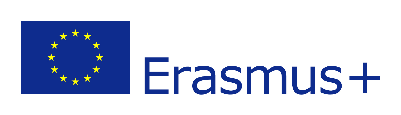 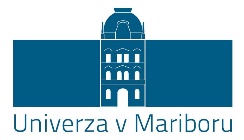 ERASMUS+ BLENDED INTENSIVE PROGRAMME (BIP) FOR STAFF Izjavo izpolnijo samo tisti udeleženci mobilnosti, ki v času mobilnosti v tujini niso imeli stroškov nastanitve 1 Spodaj podpisan/a ______________________________ izjavljam, da sem v času ERASMUS+ mobilnosti od _________________do _________________  bival-a na spodnjem naslovu:Ime in priimek lastnika:Naslov:Kraj:Pošta:Država:in da z namestitvijo na zgornjem naslovu nisem imel/a nobenih stroškov.Udeleženec/ka mobilnosti(podpis) 						Lastnik namestitve (podpis)____________________________						____________________________1 S polno kazensko in materialno odgovornostjo potrjujem, da so zgornje navedbe resnične. 